Age UK Wandsworth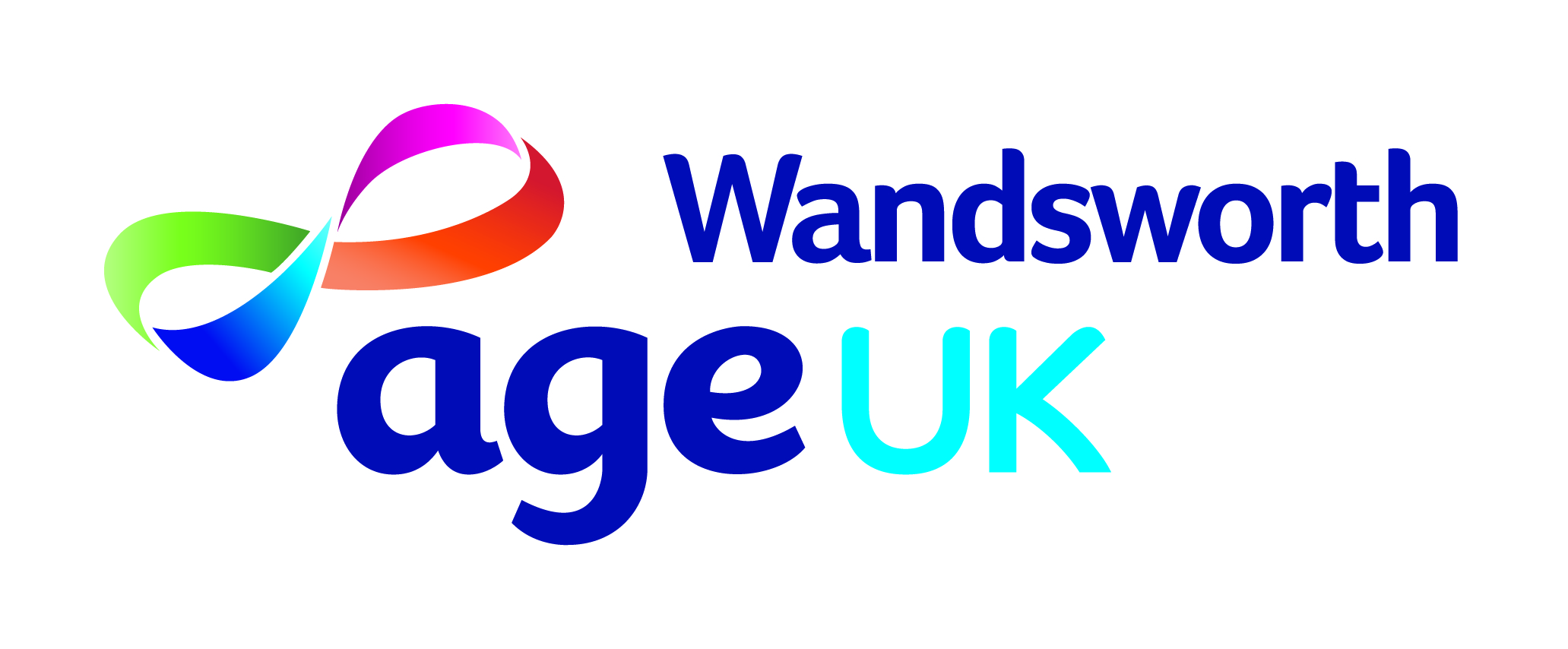 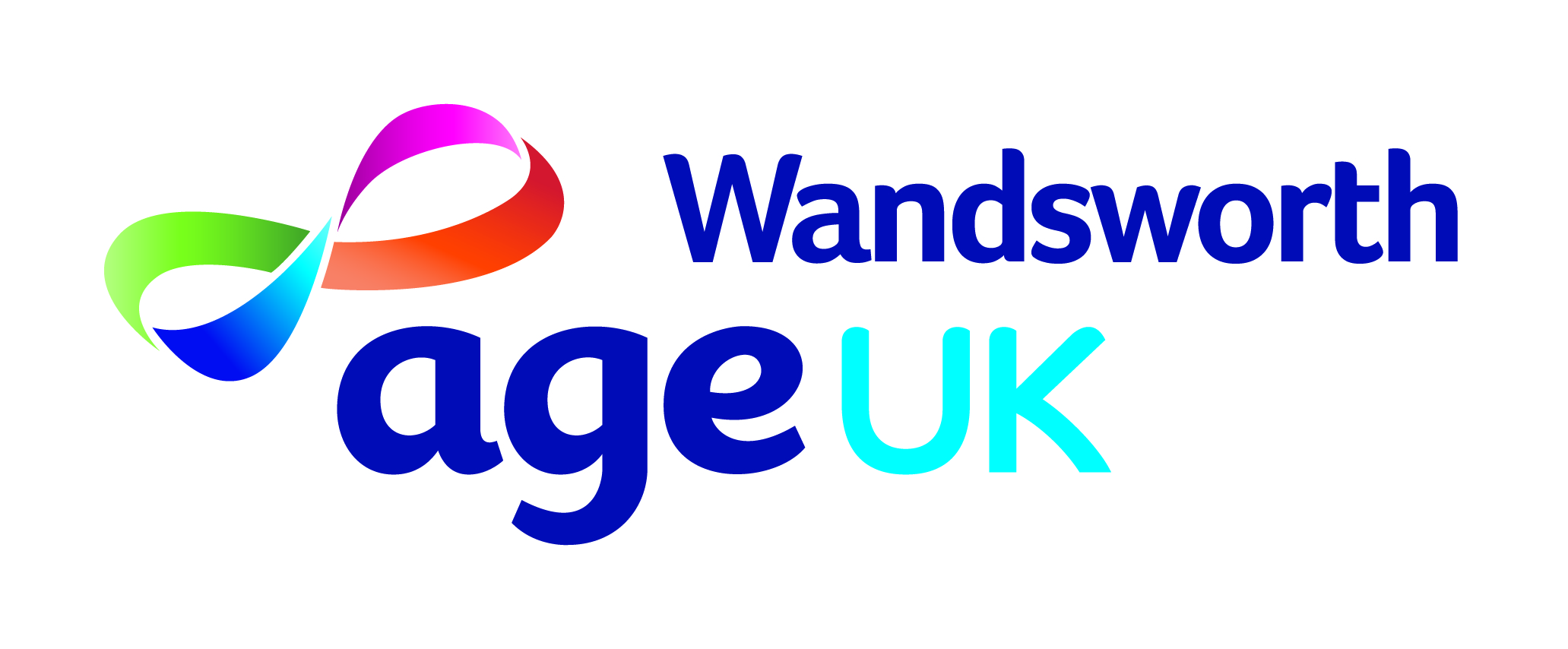 Volunteer Application FormYour details    (please complete in BLOCK CAPITALS)Volunteer Opportunities We are currently only offering 3 roles during the Covid-19 crisis: The roles on the next page are for if you are applying to volunteer with us in future please.  Please only apply to volunteer with us during Covid-19 if you are going to continue to volunteer with us after the crisis, as we can not accommodate any short-term volunteering.  We understand that you may need to change roles after the crisis to do so.When are you free to volunteer? (please tick as appropriate)How did you hear about Age UK Wandsworth?Emergency Contact details (who we should contact on your behalf in case of emergency)    (please complete in block capitals)About you:References (these will be written):Please provide details of two people who are willing to act as your referees. Your referees must not be a partner or a family member and should have known you for at least one year; at least one of these should be a professional referee (or a college tutor if you do not have work experience). To avoid postal delays please supply email addresses where possible.Reference 1:Reference 2:Declaration:The information given on this form is correct to the best of my knowledge, and if anything changes I will inform Age UK Wandsworth as soon as possible.I agree to be interviewed by the relevant Project Coordinator, and agree to a DBS check to be carried out before a decision can be made on my application.I accept that the information given on this form can be stored both manually and electronically for the purpose of maintaining volunteer records.You can withdraw your consent or change your mind at any time by contacting us on 020 8877 8940, emailing info@ageukwandsworth.org.ukor by writing to us at Age UK Wandsworth, 549 Old York Road, London SW18 1TQ; you can find out more information in our Privacy Notice.  We can provide a hard copy on request.Signed:      Date: Please return completed form to: volunteering@ageukwandsworth.org.uk orAge UK Wandsworth, 549 Old York Rd, Wandsworth, London, SW18 1TQMr  Mrs  Ms  Miss  Otherplease state First Name   Surname  Address  Occupation  Postcode Date of birth     /  /  (DD/MM/YY)  Home telephone   Mobile telephone    Email Address       Twitter Name         If you have a car and are happy to use it for volunteering:  Yes  No Type of car?   2 door  4 door Do you have a current and clean driving licence?      Yes No Languages spoken (excl. English) Languages spoken (excl. English) Active Chats (anytime, from home)LGBTQ+ Chats (anytime, from home)Telephone Befriending (anytime, from home)Welcome Home from Hospital (wkday 9am-5pm)     Out & About   (weekday/weekend 9am-5pm)      Be a Friend Home Visiting (weekday/weekend)  Befriending Plus Home Visiting (weekday/weekend)  Silver Sessions Activities (weekday office) Telephone Befriending (weekdays from our office) Reception (wkday office based)                     Digipals (weekday office & community based)           Advice and Support (weekday office based)     Admin (weekday office based)                            Mon (am)Tue (am)Wed(am)Thu (am)Fri (am)Sat (am)Sun (am)Mon(pm)Tue (pm)Wed(pm)Thu (pm)Fri (pm)Sat (pm)Sun (pm)Mon(eve)Tue (eve)Wed(eve)Thu (eve)Fri (eve)Sat (eve)Sun (eveWord of mouth                     As an Age UK client             Local Paper                          (please state which)                          Poster (please state where) Leaflet (please state where) Internet Search                         Passing the office                 A talk you attended                     A display you saw                 (please state where)Streetlife                               Other (please state)              Twitter                                   Facebook                              First Name Surname Address     Home telephone Mobile telephone Have you ever been convicted of a crime, cautioned, warned or reprimanded in the UK or in any other country including all unspent convictions?                                               Yes  No (If yes, details will be required from you on a separate sheet (all information will be treated in the strictest of confidence). This will not necessarily prevent you from volunteering. The amendments to the Exceptions Order 1975 (2013) provide that certain spent convictions and cautions are 'protected' and are not subject to disclosure and cannot be taken into account. Guidance and criteria on the filtering of these cautions and convictions can be found on the Disclosure and Barring Service website. We require a Disclosure & Barring Services check.  Do you give your permission for Age UK Wandsworth to carry out this check?                                                                     Yes  No For Non EU residents:Do you have a work permit, a visa or entry clearance?  Yes  No Are you a refugee or asylum seeker?  Yes  No What are your reasons for applying to volunteer with Age UK Wandsworth?Additional reasons or comments:Please tell us about any relevant skills, qualifications or experience you have (this could be from paid work, volunteering, education or caring for a relative or friend)Please tell us about any interests or hobbies that you have.  (This may be useful for matching visiting volunteers with clients). Please tell us if you have been bereaved recently. (This may be relevant depending on the nature of the volunteer role that is chosen).Name of referee:Relationship to you (eg. Employer, friend, colleague etc.) Postal address of referee:Email address of referee:Name of referee:Relationship to you (eg. Employer, friend, colleague etc.) Postal address of referee:Email address of referee: